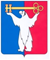 АДМИНИСТРАЦИЯ ГОРОДА НОРИЛЬСКАКРАСНОЯРСКОГО КРАЯПОСТАНОВЛЕНИЕ19.12.2023				          г. Норильск 				               № 589О внесении изменений в отдельные постановления Администрации города НорильскаВ целях урегулирования отдельных вопросов создания и деятельности муниципальных бюджетных, казенных, автономных учреждений муниципального образования город Норильск, ПОСТАНОВЛЯЮ:1. Внести в Порядок создания и деятельности муниципальных бюджетных учреждений муниципального образования город Норильск, утвержденный постановлением Администрации города Норильска от 24.12.2010 № 518 (далее – Порядок № 518), следующие изменения:1.1. В пункте 5.3 Порядка № 518:1.1.1. Абзац десятый изложить в следующей редакции:«- положительное заключение Комиссии по оценке последствий принимаемого решения о реорганизации бюджетного учреждения, образующего социальную инфраструктуру для детей, создаваемой в порядке, установленном правовым актом Администрации города Норильска;».1.1.2. Дополнить абзацем следующего содержания: «- положительное заключение Комиссии по оценке последствий принимаемого решения о реорганизации бюджетного учреждения культуры, подведомственного Управлению по делам культуры и искусства Администрации города Норильска, создаваемой в порядке, установленном уполномоченным органом государственной власти Красноярского края, подготавливаемое в порядке, установленном уполномоченным органом государственной власти Красноярского края.».1.2. В пункте 6.4 Порядка № 518:1.2.1. Абзац четырнадцатый изложить в следующей редакции: «- положительное заключение Комиссии по оценке последствий принимаемого решения о ликвидации бюджетного учреждения, образующего социальную инфраструктуру для детей, создаваемой в порядке, установленном правовым актом Администрации города Норильска;». 1.2.2. Дополнить абзацем следующего содержания:«- положительное заключение Комиссии по оценке последствий принимаемого решения о ликвидации бюджетного учреждения культуры, подведомственного Управлению по делам культуры и искусства Администрации города Норильска, создаваемой в порядке, установленном уполномоченным органом государственной власти Красноярского края, подготавливаемое в порядке, установленном уполномоченным органом государственной власти Красноярского края.».2. Внести в Порядок создания и деятельности муниципальных казенных учреждений муниципального образования город Норильск, утвержденный постановлением Администрации города Норильска от 24.12.2010 № 516 (далее – Порядок № 516), следующие изменения:2.1. В пункте 4.4 Порядка № 516:2.1.1. Абзац восемнадцатый изложить в следующей редакции:«- положительное заключение Комиссии по оценке последствий принимаемого решения о реорганизации казенного учреждения, образующего социальную инфраструктуру для детей, создаваемой в порядке, установленном правовым актом Администрации города Норильска;».2.1.2. Дополнить новым абзацем девятнадцатым следующего содержания:«- положительное заключение Комиссии по оценке последствий принимаемого решения о реорганизации казенного учреждения культуры, подведомственного Управлению по делам культуры и искусства Администрации города Норильска, создаваемой в порядке, установленном уполномоченным органом государственной власти Красноярского края, подготавливаемое в порядке, установленном уполномоченным органом государственной власти Красноярского края;».2.2. Пункте 5.4 Порядка № 516: 2.2.1. Абзац тринадцатый изложить в следующей редакции:«- положительное заключение Комиссии по оценке последствий принимаемого решения о ликвидации казенного учреждения, образующего социальную инфраструктуру для детей, создаваемой в порядке, установленном правовым актом Администрации города Норильска;». 2.2.2. Дополнить абзацем следующего содержания:«- положительное заключение Комиссии по оценке последствий принимаемого решения о ликвидации казенного учреждения культуры, подведомственного Управлению по делам культуры и искусства Администрации города Норильска, создаваемой в порядке, установленном уполномоченным органом государственной власти Красноярского края, подготавливаемое в порядке, установленном уполномоченным органом государственной власти Красноярского края.».3. Внести в Порядок создания и деятельности муниципальных автономных учреждений муниципального образования город Норильск, утвержденный постановлением Администрации города Норильска от 17.03.2011 № 111 (далее – Порядок № 111), следующие изменения:3.1. В пункте 6.4 Порядка № 111:3.1.1. Абзац двенадцатый изложить в следующей редакции:«- положительное заключение Комиссии по оценке последствий принимаемого решения о реорганизации автономного учреждения, образующего социальную инфраструктуру для детей, создаваемой в порядке, установленном правовым актом Администрации города Норильска;».3.1.2. Дополнить абзацем следующего содержания:«- положительное заключение Комиссии по оценке последствий принимаемого решения о реорганизации автономного учреждения культуры, подведомственного Управлению по делам культуры и искусства Администрации города Норильска, создаваемой в порядке, установленном уполномоченным органом государственной власти Красноярского края, подготавливаемое в порядке, установленном уполномоченным органом государственной власти Красноярского края.».3.2. В пункте 7.4 Порядка № 111:3.2.1. Абзац пятнадцатый изложить в следующей редакции:«-положительное заключение Комиссии по оценке последствий принимаемого решения о ликвидации автономного учреждения, образующего социальную инфраструктуру для детей, создаваемой в порядке, установленном правовым актом Администрации города Норильска;». 3.2.2. Дополнить абзацем следующего содержания:«- положительное заключение Комиссии по оценке последствий принимаемого решения о ликвидации автономного учреждения культуры, подведомственного Управлению по делам культуры и искусства Администрации города Норильска, создаваемой в порядке, установленном уполномоченным органом государственной власти Красноярского края, подготавливаемое в порядке, установленном уполномоченным органом государственной власти Красноярского края.».4. Опубликовать настоящее постановление в газете «Заполярная правда» и разместить его на официальном сайте муниципального образования город Норильск.5. Настоящее постановление вступает в силу с 22.12.2023.Глава города Норильска			   					      Д.В. Карасев